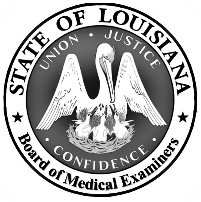 Louisiana State Board of Medical Examiners630 Camp Street, New Orleans, LA 70130Telephone: (504) 568-6820Website: www.lsbme.la.gov CERTIFICATE OF DEAN / REGISTRAR / PROGRAM DIRECTORDO NOT RETURN TO APPLICANTMail to: Louisiana State Board of Medical Examiners630 Camp StreetNew Orleans, LA 70130Section 1: To ApplicantComplete Section 1 and forward this form to your Dean/Registrar/Program Director for completion of Section 2.Name: ____________________________________________________________________Social Security Number: ______________________________________________________Section 2: To Dean/Registrar/Program DirectorI hereby certify that ______________________________________________________ whose name appears above, was awarded, or has completed all requirements for graduation and will be awarded,  a ______________________________________ degree  in  (major)_________________________________________ dated ____________ /____________ /____________ from this school._________________________________________________________	              ____________________________________________Name of school	                                                                                         	Signature of Dean/Registrar/Program Director         _________________________________________________________	              ____________________________________________Address                                                                                                                    Printed Name_________________________________________________________	              ____________________________________________City, State, Zip	                                                                                                    Title                                                                                                       	              _____________________________________________	                                                                                                                  Date   